__________________________________________________________________________________________________________________________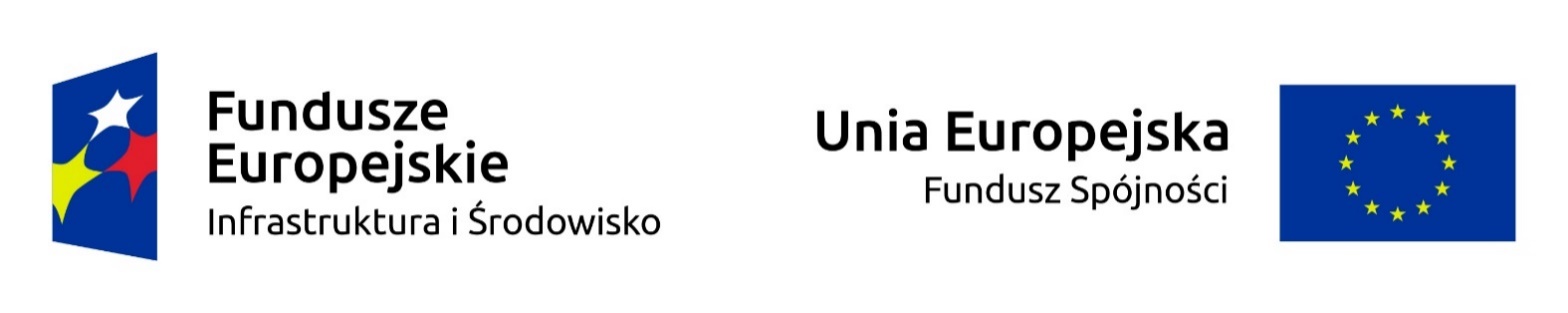 Projekt pn. „Inwestycja sieci kanalizacyjnej i obróbki osadów  w mieście Pułtusk"realizowany z Działania 2.3 Gospodarka wodno – ściekowa w aglomeracjach, współfinansowany przez Unię Europejską  ze środków Funduszu Spójności, w ramach Programu Operacyjnego Infrastruktura i Środowisko 2014–2020.W marcu br. została zakończona realizacja zadania pn. „Budowa kanalizacji sanitarnej w ulicach Baltazara, Wygon I, Wygon II 
z uwzględnieniem nieruchomości położonych przy ul. Kościuszki na terenie działek w obrębie 10 i 14 w Pułtusku”.Wykonawcą inwestycji był Zakład Instalacji Sieci Gazowych, Wod.-Kan., Energetycznych, Handlu i Usług M.M. Młyńscy Spółka Jawna z siedzibą 
ul. Śmiecińska 8, 06-400 Ciechanów.Roboty wykonano w okresie od 17.10.2017r. do 12.03.2018r. Łącznie wybudowano 840 metrów kanalizacji sanitarnej, do sieci kanalizacyjnej przyłączono 19 posesji, w tym kompleks budynków zlokalizowanych przy ul. 3 Maja 20.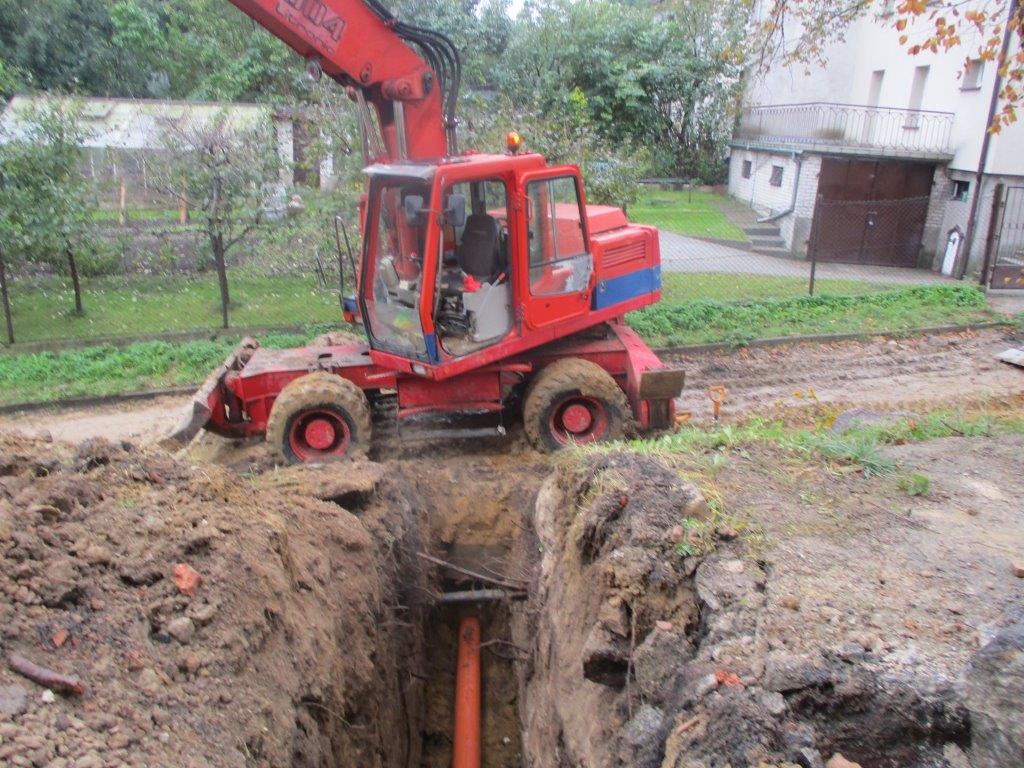 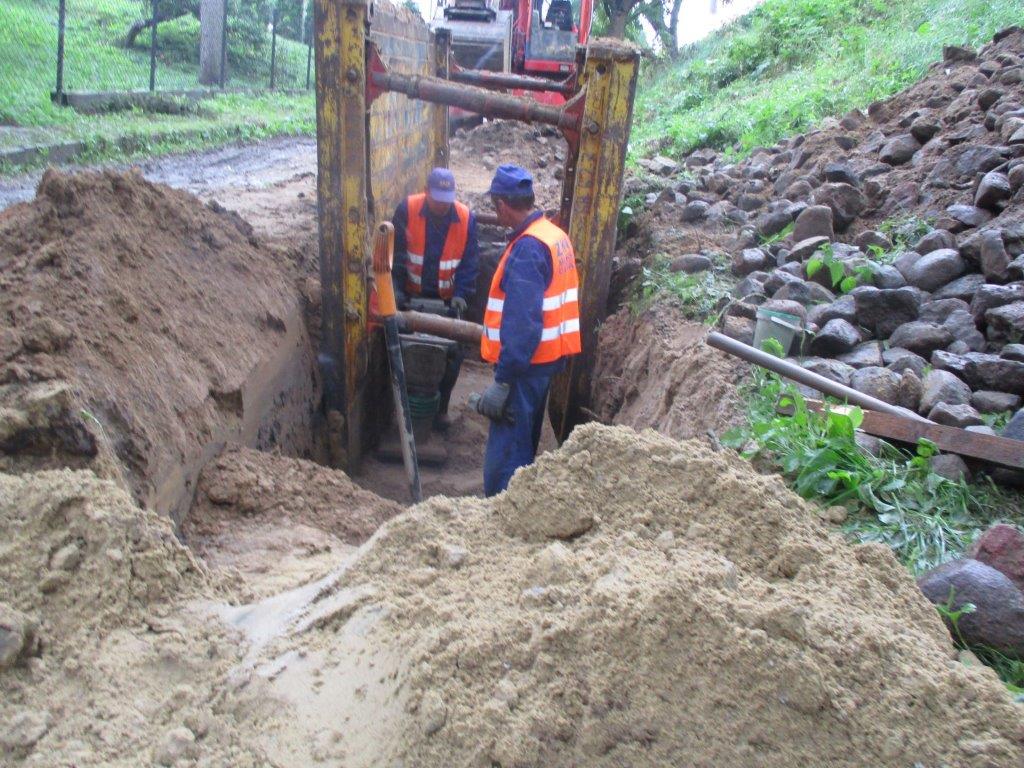 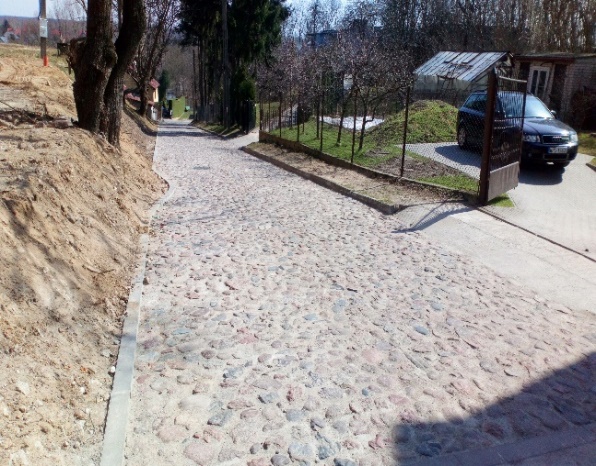 Do kwietnia br. Przedsiębiorstwo Wodociągów i Kanalizacji Sp. z o. o  w Pułtusku podpisało  umowy z Wykonawcami na realizację następujących zadań : Budowa kanalizacji sanitarnej w ulicach Baltazara, Wygon I, Wygon II z uwzględnieniem nieruchomości położonych przy ul. Kościuszki na terenie działek w obrębie 10 i 14 w Pułtusku” – inwestycja zakończona.               w trakcie realizacji:Budowa sieci kanalizacyjnej ul. Wojska Polskiego dopływ z Białowiejskiej i 17 Sierpnia oraz przebudowa kanalizacji ogólnospławnej 
- rozpoczęto prace związane z budową kanalizacji, termin wykonania robót – max. do 17.08.2018r.Budowa sieci kanalizacyjnej ul. Żwirki i Wigury  i ul. New Britain, ul. Glinki - trwają prace nad dokumentacją projektową, termin wykonania robót – max. do 31.10.2018r.Budowa sieci kanalizacyjnej na osiedlu Śniegockiego – trwają prace nad dokumentacją projektową,  termin wykonania robót – max. do 28.06.2019r.Budowa sieci kanalizacyjnej ul. Mickiewicza (od ul. Pana Tadeusza do skrzyżowania z GS), na terenie GS (na działkach o nr ewid. : 1/2 
i 42/23 obręb 18), ul. Wiśniowa i Winogronowa – trwają prace nad dokumentacją projektową, termin wykonania robót – max. do 28.06.2019r.Łączna wartość umów podpisanych na roboty budowlane od początku realizacji projektu wynosi 11.803 328,64 złWARTOŚĆ PROJEKTU: 			20.631.562,14 zł DOFINANSOWANIE PROJEKTU Z UE:             10.714.135,32 złGŁÓWNYM CELEM przedsięwzięcia jest zwiększenie liczby ludności korzystającej z ulepszonego systemu oczyszczania ścieków komunalnych poprzez budowę sieci kanalizacji sanitarnej i modernizację oczyszczalni ścieków.WSKAŹNIKI REALIZACJI PROJEKTU:Długość wybudowanej  kanalizacji sanitarnej     - 10,86 kmDługość przebudowanej kanalizacji sanitarnej    -   0,25 kmLiczba nowych użytkowników sieci kanalizacyjnej, którzy przyłączyli się do sieci w wyniku realizacji projektu – 807 osób_______________________________________________________________________________________________________________________________________________________________JEDNOSTKA REALIZUJĄCA PROJEKTPrzedsiębiorstwo Wodociągów i Kanalizacji Sp. z o.o. w Pułtusku
ul. Wyszkowska 2, 06 – 102 Pułtusk 
godziny pracy: poniedziałek  - piątek 7.00 – 15.00, tel. /fax 23 692-17 – 79e-mail: jrp.pwik@pultusk.home.plKierownik projektu: Jacek ElakInformacje na temat projektu są dostępne na stronie: www.pwikpultusk.bip.org.pl